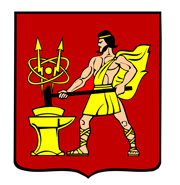 АДМИНИСТРАЦИЯ ГОРОДСКОГО ОКРУГА ЭЛЕКТРОСТАЛЬМОСКОВСКОЙ ОБЛАСТИПОСТАНОВЛЕНИЕ26.02.2024 № 137/2Об утверждении Положения о порядке назначения и выплаты стипендий Главы городского округа Электросталь Московской области выдающимся деятелям культуры и искусства и молодым талантливым авторам городского округа Электросталь Московской области        В целях поощрения выдающихся деятелей культуры и искусства и молодых талантливых авторов городского округа Электросталь Московской области, Администрация городского округа Электросталь Московской области ПОСТАНОВЛЯЕТ:          1. Утвердить прилагаемое Положение о порядке назначения и выплаты стипендий Главы городского округа Электросталь Московской области выдающимся деятелям культуры и искусства и молодым талантливым авторам городского округа Электросталь Московской области.          2. Признать утратившим силу постановление Администрации городского округа Электросталь Московской области от 15.02.2022 №136/2 «О стипендиях Главы городского округа Электросталь Московской области выдающимся деятелям культуры и искусства и молодым талантливым авторам городского округа Электросталь Московской области».3. Опубликовать настоящее постановление на официальном сайте городского округа Электросталь Московской области в информационно-телекоммуникационной сети «Интернет» по адресу: www.electrostal.ru.4. Настоящее постановление вступает в силу после его официального опубликования.         5. Контроль за исполнением настоящего постановления возложить на заместителя Главы городского округа Электросталь Московской области Кокунову М.Ю.Глава городского округа                                                                                               И.Ю. ВолковаУТВЕРЖДЕНО                                                                                                 постановлением Администрации                                                                                                 городского округа Электросталь                                                                                                 Московской области                                                                                                 от 26.02.2024 № 137/2Положениео порядке назначения и выплаты стипендий Главы городского округа Электросталь Московской области выдающимся деятелям культуры и искусства и молодым талантливым авторам городского округа Электросталь Московской области1. Общие положения1.1. Настоящее Положение о порядке назначения и выплаты стипендий Главы городского округа Электросталь Московской области выдающимся деятелям культуры и искусства и молодым талантливым авторам городского округа Электросталь Московской области (далее – Положение) определяет условия и порядок назначения и выплаты стипендий Главы городского округа Электросталь Московской области выдающимся деятелям культуры и искусства и молодым талантливым авторам городского округа Электросталь Московской области (далее – стипендии).1.2. Стипендии присуждаются ежегодно на конкурсной основе гражданам Российской Федерации, являющимся творческими работниками и деятелями культуры:1.2.1. За создание талантливого, отличающегося новизной и оригинальностью произведения или творческого проекта в области кинематографии, театральной деятельности, музыкального искусства, циркового и эстрадного искусства, хореографического искусства, народного творчества и декоративно-прикладного искусства, художественной литературы, библиотечного и музейного дела, изобразительного искусства, дизайна и архитектуры, получивших общественное признание и являющихся значительным вкладом в развитие культуры городского округа Электросталь Московской области;1.2.2. За реализацию просветительского проекта в области культуры (программы или проекта в области библиотечного дела, музейной деятельности, художественного образования, искусствоведческой науки и культурологии, сохранения объектов культурного наследия, сохранения и развития национальных культур);1.2.3. За создание для детей и юношества наиболее талантливых, отличающихся новизной и оригинальностью творческих проектов или произведений в области литературы, телевидения и радио, кинематографии, изобразительного и музыкального искусства.1.3. Стипендии присуждаются по следующим номинациям и в следующем количестве:* в случае отсутствия Соискателей по номинации «Авторский коллектив» Совет по культуре вправе установить две стипендии в номинации «Творческий проект».1.4. Выдающийся деятель культуры и искусства – лицо, занимающееся каким-либо видом творческой или просветительской деятельности и получившее общественное признание (упоминания в средствах массовой информации, рекомендательные письма, грамоты, дипломы и пр.).1.5. Молодой талантливый автор - лицо, занимающееся каким-либо видом творческой и просветительской деятельности, в возрасте до 35 лет включительно.1.6. Авторский коллектив – группа лиц, не превышающая трёх человек, внесших наиболее весомый творческий вклад в создание произведения или реализацию творческого (просветительского) проекта.1.7. Творческий проект – работа, произведение, творческий или просветительский проект, отличающиеся новизной и оригинальностью, получившие общественное признание.1.8. Новое произведение или проект должны быть созданы и реализованы в течение года, предшествующего году выплаты стипендии. 1.9. Информация о проведении конкурсного отбора соискателей на выплату стипендий (далее - Конкурс) публикуется в средствах массовой информации, в том числе на официальном сайте городского округа Электросталь Московской области в информационно-коммуникационной сети «Интернет».Информация о проведении Конкурса включает в себя дату и место проведения Конкурса, условия Конкурса, перечень необходимых для участия в Конкурсе документов и порядок их подачи.2. Условия проведения Конкурса2.1. Условия проведения Конкурса включают в себя основания и порядок выдвижения соискателей на выплату стипендий, порядок рассмотрения ходатайства и принятия решения о присуждении стипендий.2.2. Стипендии присуждаются ежегодно по результатам проведения Конкурса.2.3. Условиями для выдвижения соискателей на выплату стипендий (далее - Соискатель) являются:2.3.1. Соискатель является гражданином Российской Федерации, ведущим активную творческую деятельность в сфере культуры, искусства как индивидуально, так и в организациях культуры и искусства независимо от их организационно-правовой формы.2.3.2. На соискание могут выдвигаться лица, чей вклад в развитие культуры городского округа Электросталь Московской области (произведение, просветительский или творческий проект) соответствует направлениям, указанным в пункте 1.2 настоящего Положения. 2.3.3. Творческие работники и деятели культуры не могут выдвигаться на соискание премии посмертно, за исключением тех, кто входил в состав авторского коллектива.2.4. Порядок выдвижения Соискателей:2.4.1. Соискатели выдвигаются по ходатайству руководителей учреждений культуры и искусства городского округа Электросталь Московской области, независимо от форм собственности, коллегиальных органов творческих общественных организаций (союзов) городского округа Электросталь Московской области, творческими ассоциациями городского округа Электросталь Московской области, а также путём личного самовыдвижения. 2.4.2. Выдвигаемая работа Соискателя должна отличаться новизной и оригинальностью, получить общественное признание и являться значительным вкладом в развитие культуры городского округа Электросталь Московской области.2.4.3. Соискатели, являющиеся получателями стипендии в другие года, предшествующие назначению Стипендии, выдвигаются на общих основаниях.2.4.4. Авторский коллектив каждой работы не должен превышать трёх человек и должен включать только лиц, внесших наиболее весомый творческий вклад в выполнение работы.Не допускается включение в состав Соискателей лиц, осуществлявших в процессе выполнения работы только административные или организационные функции.Денежная часть стипендии распределяется между стипендиатами в равных долях. Диплом стипендиата вручается каждому из стипендиатов.2.4.5. К ходатайству по каждому Соискателю для принятия решения о присуждении стипендий прилагаются:- заявка Соискателя (Приложение 1);- характеристика-представление Соискателя с указанием кратких биографических данных, заслуг и сведений о его творческой деятельности в течение 1 года, предшествующего назначению Стипендии;- выписка из решения соответствующего коллегиального органа выдвигающей организации о выдвижении кандидата на присуждение стипендии с мотивированной характеристикой его творческих достижений и намерений;- фото- и видеоматериалы, подтверждающие достижения;- копии дипломов, грамот, благодарственных писем и других наградных документов;- согласие на обработку персональных данных (Приложение 2).2.5. Порядок рассмотрения ходатайства и принятия решения по присуждению стипендии:2.5.1. Прием документов от представляющих учреждений и организаций осуществляется Управлением по культуре и делам молодежи Администрации городского округа Электросталь Московской области (далее – Управление по культуре и делам молодежи) в течение 7 рабочих дней со дня опубликования информации о проведении Конкурса по адресу: г.о.Электросталь, ул. Мира, д.12.2.5.2. Представляющим учреждениям и организациям может быть отказано в приеме документов в случае представления неполного комплекта документов к ходатайству и в соответствии с настоящим положением.2.5.3. Ходатайство и комплект документов рассматриваются Советом по культуре городского округа Электросталь Московской области (далее – Совет по культуре), состав которого утвержден приказом Управления по культуре и делам молодежи.2.5.4. Критерии отбора Соискателя стипендии:а) актуальность темы, содержания и формы нового произведения;б) реалистичность идеи воплощения произведения, просветительского или творческого проекта;в) оригинальность творческого замысла (проекта);г) достижение Соискателем значимых для сферы культуры результатов;д) участие в государственных и негосударственных программах, конкурсах.2.5.5. Совет по культуре в течение 7 рабочих дней рассматривает документы, перечисленные в пункте 2.4.5 настоящего положения, и принимает решение о присуждении или отказе в присуждении стипендии.2.5.6. Решение по каждому Соискателю принимается отдельно на основании большинства поданных голосов путем тайного голосования. 2.5.7. По итогам решения Совета по культуре Управление по культуре и делам молодежи в течение 7 рабочих дней готовит и представляет Главе городского округа Электросталь Московской области проект распоряжения Главы городского округа Электросталь Московской области о присуждении стипендий.2.5.8. Информация о результатах Конкурса подлежит опубликованию в средствах массовой информации, в том числе на официальном сайте городского округа Электросталь Московской области в информационно-коммуникационной сети «Интернет».2.5.9. Управление по культуре и делам молодежи информирует стипендиатов о времени и месте вручения именного диплома и стипендии.2.6. Организационно-техническое обеспечение церемонии вручения диплома стипендиата и выплаты стипендий осуществляется Управлением по культуре и делам молодежи.2.7. Именной диплом и стипендия вручаются в торжественной обстановке Главой городского округа Электросталь Московской области или уполномоченным им лицом.3. Порядок выплаты стипендий3.1. Финансирование расходов на выплату стипендий осуществляется в пределах средств, предусмотренных Управлению по культуре и делам молодежи в бюджете городского округа Электросталь Московской области на соответствующий финансовый год.3.2. Выплата стипендий осуществляется единовременно на основании распоряжения Главы городского округа Электросталь Московской области о присуждении стипендий за достижения года, предшествующего году назначения Стипендии путем вручения стипендии на торжественной церемонии вручения стипендий либо путем перечисления стипендии на лицевой счет стипендиата, открытый в банке.3.3. Стипендия в номинации «Авторский коллектив» вручается из расчета не более 25 000 рублей на каждого участника коллектива. В случае, когда авторский коллектив состоит из двух участников, оставшаяся сумма в равных долях распределяется между участниками коллектива при условии, что должна быть израсходована на реализацию творческого или просветительского проекта в текущем календарном году. Отчет об использовании части стипендии направляется стипендиатами в Управление по культуре и делам молодежи по установленной форме (Приложение 3) не позднее 25 декабря текущего года.3.4. Стипендия в номинации «Творческий проект» вручается из расчета: 25 000 рублей – персональная выплата автору произведения, творческого или просветительского проекта, 50000 рублей – средства, предусмотренные на создание нового произведения, продолжение реализации творческого или просветительского проекта в текущем календарном году.  Отчет об использовании части стипендии направляется стипендиатами в Управление по культуре и делам молодежи по установленной форме (Приложение 3) не позднее 25 декабря текущего года.3.5. В случае, если среди Соискателей не окажется лиц, достойных присуждения стипендии по номинациям «Выдающийся деятель культуры и искусства» или «Молодой талантливый автор», Совет по культуре вправе пересмотреть установленное количество стипендий по данным номинациям в сторону увеличения по той или иной номинации, при условии, что общее количество стипендий по двум номинациям не будет превышать шести.Заявка соискателя стипендии Главы городского округа Электросталь Московской области выдающимся деятелям культуры и искусства и молодым талантливым авторам городского округа Электросталь Московской области1. ТИТУЛЬНЫЙ ЛИСТФИО (полностью) соискателя.Название авторского замысла (проекта).Контактная информация соискателя, включающая почтовый адрес (с индексом), номер телефона, адрес электронной почты.2. ОПИСАНИЕ АВТОРСКОГО ЗАМЫСЛА (ПРОЕКТА)Название авторского замысла (проекта).Основные цели и задачи авторского замысла (проекта).Обоснование оригинальности авторского замысла (проекта) (отсутствие ранее созданных аналогов или похожих проектов), его инновационный характер, в том числе высокий художественный уровень проекта.Основные целевые группы, на которые направлен авторский замысел (проект).Как планируется популяризовать проект, представлять общественности._____________________ _____________________________ _______________________      (подпись)           (расшифровка подписи)             (дата)Приложение 2к Положению о порядке назначения и выплаты стипендий Главы городского округа Электросталь Московской области выдающимся деятелям культуры и искусства и молодым талантливым авторам городского округа Электросталь Московской областиПисьменное согласие на обработку персональных данныхдаю своё согласие Управлению по культуре и делам молодежи Администрации городского округа Электросталь Московской области (далее – Управление), зарегистрированному по адресу: 144003, Московская области, г.о. Электросталь, ул. Мира, д.12 на обработку своих персональных данных с целью рассмотрения моей кандидатуры на присуждение стипендии Главы городского округа Электросталь Московской области.Перечень персональных данных, передаваемых Управлению на обработку:Ф.И.О., дата рождения;Фактический адрес проживания, контакты (номер телефона и E-mail);Фото- и видеоматериалы, подтверждающие достижения и вклад Соискателя;Копии дипломов, грамот, благодарственных писем и других наградных документов;Реквизиты в банке для перечисления стипендии, информация, указанная в заявке Соискателя.Информация о документе, удостоверяющем личность (указана выше) предоставлена добровольно и лично (либо законным представителем).Даю согласие на обработку Управлением своих персональных данных, то есть совершение в том числе следующих действий: обработка, включая сбор, систематизацию, накопление, хранение, уточнение (обновление, изменение), использование, обезличивание, блокирование, уничтожение персональных данных, при этом общее описание вышеуказанных способов обработки данных приведено в Федеральном законе 27.07.2006 №152-ФЗ, а также на передачу такой информации третьим лицам в случаях, установленных нормативными документами вышестоящих органов и законодательством.Настоящее согласие может быть отозвано в любой момент. В случае неправомерности использования предоставленных данных настоящее согласие отзывается письменным заявлением.(подпись)                           (расшифровка подписи)                                     (дата)Соискатель по письменному запросу имеет право на получение информации, касающейся обработки его персональных данных (в соответствии с п.4 ст.14 Федерального закона от 27.06.2006 №152-ФЗ).Приложение №3к Положению о порядке назначения и выплаты стипендий Главы городского округа Электросталь Московской области выдающимся деятелям культуры и искусства и молодым талантливым авторам городского округа Электросталь Московской областиОтчетоб использовании стипендий Главы городского округа Электросталь Московской области выдающимся деятелям культуры и искусства и молодым талантливым авторам городского округа Электросталь Московской областистипендиату ___________________________(ФИО стипендиата)за _______________ 20__ г.      (подпись)        (расшифровка подписи)      (дата)      (телефон)НоминацияКоличество стипендийРазмер стипендии (рубль)Выдающийся деятель культуры и искусства525 000Молодой талантливый автор125 000Авторский коллектив175 000 (не более 25 000 на одного участника коллектива)Творческий проект1-2*000Приложение 1к Положению о порядке назначения и выплаты стипендий Главы городского округа Электросталь Московской области выдающимся деятелям культуры и искусства и молодым талантливым авторам городского округа Электросталь Московской областиЯ, (Ф.И.О.)(данные документа, удостоверяющего личность, сведения о дате выдачи документа и выдавшем его органе)НоминацияРазмер стипендииФактически израсходованоЦель расходованияПричина неосвоения средствИнформация о созданном произведении, реализованном проекте (наименование/описание)123456Авторский коллективТворческий проект